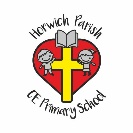 Year Two Art – Street detectives (Drawing, colour)Year Two Art – Street detectives (Drawing, colour)Key vocabularyKey knowledgeKey people 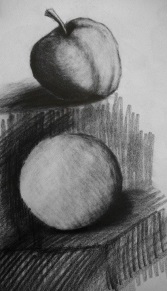 Make as many tones of one colour as possible using primary colours and white.Lowry Sketch to make quick records of something. Work out ideas through drawing.Gerry HalpinTalk simply about own work and that of other artists.DrawingA picture or diagram made with a pencil, pen or crayon rather than paint.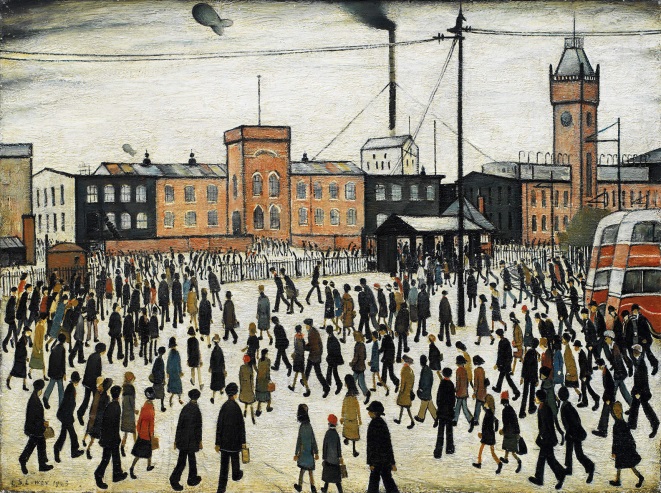 ShadowingShadow art is a unique form of sculptural art where the 2D shadows cast by a 3D sculpture are essential for the artistic effect.CharcoalLighweight art material used for shadowing. PastelsLight weight art material used for colour.Marksa line, figure, or symbol made as an indication or record of somethingTone Light and dark.LineAn image that consists of distinct straight or curve lines placed against a background.PaintingThe action used to paint a picture. https://gerryhalpin.co.uk/https://www.bbc.co.uk/bitesize/clips/zc9jxnb https://gerryhalpin.co.uk/https://www.bbc.co.uk/bitesize/clips/zc9jxnbKey places https://gerryhalpin.co.uk/https://www.bbc.co.uk/bitesize/clips/zc9jxnb https://gerryhalpin.co.uk/https://www.bbc.co.uk/bitesize/clips/zc9jxnbLocal area of HorwichNorth westManchesterSalfordYear Two Art- What a wonderful world (colour, printing, form and patterns)Year Two Art- What a wonderful world (colour, printing, form and patterns)Key vocabularyKey knowledgeKey people 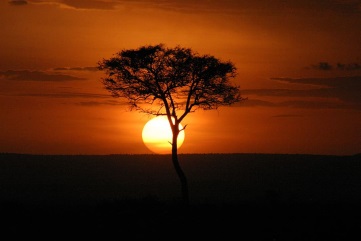 Continue to draw a way of recording experiences and feelings. Martin Bulinya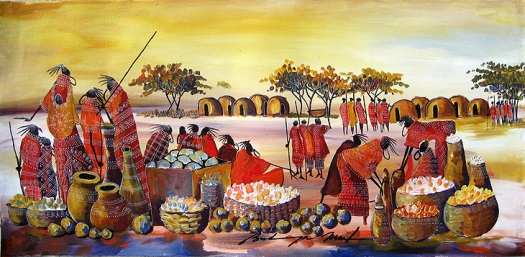 Darken colours without using blackMix colours to match those of the natural world – colours that might have a less defined name.Martin BulinyaExtends repeating patterns - overlapping, using two contrasting colours etc.Martin BulinyaStill prints with a growing range of objects, including manmade and natural printing toolsReplicate patterns and textures in a 3-D form.Use a range of decorative techniques: applied, impressed, painted, etc.Use a range of tools for shaping, mark making, etc.Martin BulinyaDrawingA picture or diagram made with a pencil, pen or crayon rather than paint.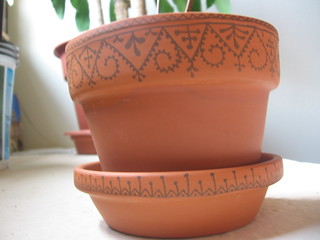 Sculpturethe action or art of making statues by carving or chiselingOverlapppingOverlapping in art is the placement of objects over one another in order to create the illusion of depth.TextureThe feel , appearance or consistency of a surface or substance.ShapeA flat enclosed area of artwork created through lines, textures and colour. ToneLight and dark.LineAn image that consists of distinct straight or curve lines placed against a background.PaintingThe action used to paint a picture.ContrastingA principle of art that refers to the arrangement of opposite elementsPatternsPattern is an underlying structure that organizes surfaces or structures in a consistent, regular mannerhttps://insideafricanart.com/martin-bulinya/https://www.veniceclayartists.com/african-tribal-pottery-styles/https://insideafricanart.com/martin-bulinya/https://www.veniceclayartists.com/african-tribal-pottery-styles/Key placeshttps://insideafricanart.com/martin-bulinya/https://www.veniceclayartists.com/african-tribal-pottery-styles/https://insideafricanart.com/martin-bulinya/https://www.veniceclayartists.com/african-tribal-pottery-styles/AntarticaArctic AfricaNamibyaKenyaYear Two Art- Wriggle and crawl (Drawing, Printing and pattern)Year Two Art- Wriggle and crawl (Drawing, Printing and pattern)Key vocabularyKey knowledgeKey people 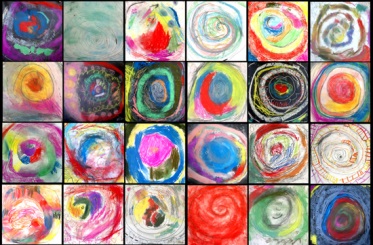 Experiment by arranging, folding, repeating, overlapping, regular and irregular patterning. Tracy McGuiness-KellyUse printmaking as a means of drawingCreate order, symmetry, irregularityTracy McGuiness-KellyContinue to draw a way of recording experiences and feelings. Sketch to make quick records of something.Tracy McGuiness-KellyDrawingA picture or diagram made with a pencil, pen or crayon rather than paint.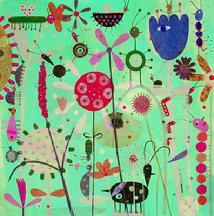 PrintingThe product of Irregular/RegularNot even or balanced in shape or arrangement/ Even balance of shape or arrangement. Patterna repeated decorative designShapeA flat enclosed area of artwork created through lines, textures and colour. Tone Light and dark.LineAn image that consists of distinct straight or curve lines placed against a background.PaintingThe action used to paint a picture.Symmetryhe quality of being made up of exactly similar parts facing each other or around an axisPrintingA print that copies another work.https://www.accessart.org.uk/i-am-accessart-tracy-mcguinness-kelly/https://www.surfacecreative.com/tracy-mcguinness-kellyhttps://www.accessart.org.uk/i-am-accessart-tracy-mcguinness-kelly/https://www.surfacecreative.com/tracy-mcguinness-kellyKey placeshttps://www.accessart.org.uk/i-am-accessart-tracy-mcguinness-kelly/https://www.surfacecreative.com/tracy-mcguinness-kellyhttps://www.accessart.org.uk/i-am-accessart-tracy-mcguinness-kelly/https://www.surfacecreative.com/tracy-mcguinness-kellyLocal area of HorwichEnglandAmerica